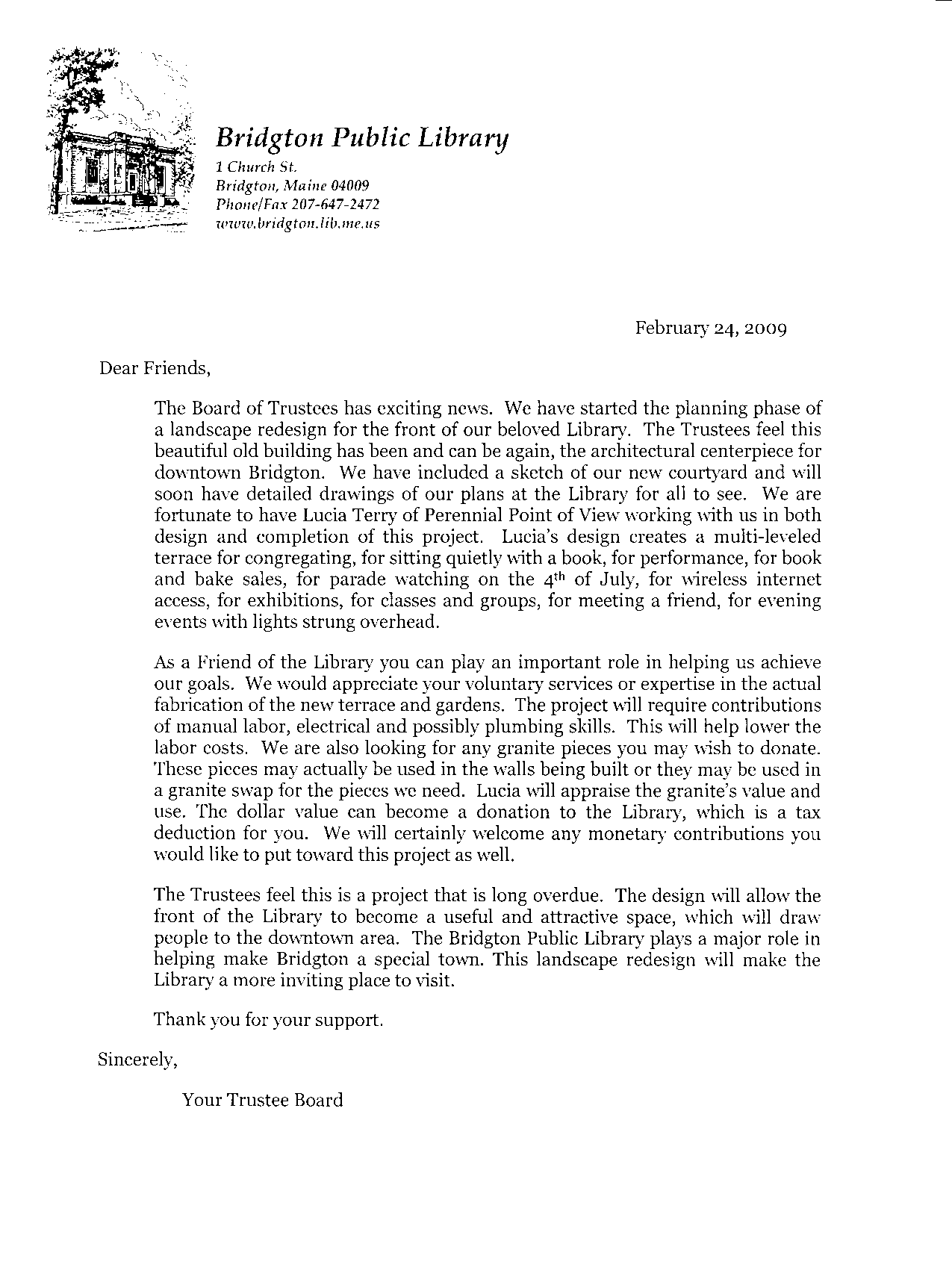 Date: _____________Donor Name: ______________________________________________________Donation Received:________________________________________________________________________________________________________________________________________________________________________________________________________________________________________________________________________________________________________________________________________________________________________________________________Received by:_______________________________________________________Bridgton Public Library is a 501(c)3 tax exempt organization.No goods or services were provided in exchange for this donation.Publication 561 (4/2007), Determining the Value of Donated Property, available at www.irs.gov , and Valuation Guide for Donations, available on the Salvation Army website at www.salvationarmyusa.org, may be helpful to you in determining the value of your donation for tax purposes.